V 4 – Einfacher Nachweis von AlkoholMaterialien: 		Bunsenbrenner, Dreifuß, Erlenmeyerkolben (250 mL), durchbohrter Stopfen mit Glasrohr, SiedesteineChemikalien:		Alkoholhaltige LösungDurchführung: 		In einen Erlenmeyerkolben werden etwa 100 mL der zu untersuchenden Probe gegeben. Dazu werden einige Siedesteine hinzugefügt und der Erlenmeyerkolben mit einem durchbohrten Stopfen verschlossen, in dem ein Glasrohr steckt. Die Probe wird nun bis zum Sieden erhitzt. Am Glasrohr wird versucht die möglicherweise entstehenden Dämpfe zu entzünden.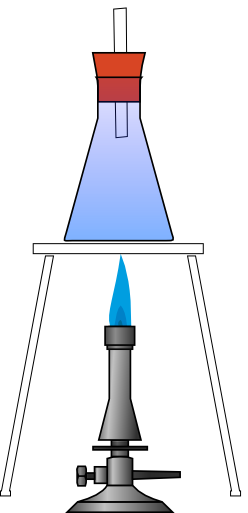 Beobachtung:		Es ist eine Flamme am Glasrohr zu erkennen.Deutung:		Der Alkohol hat einen niedrigeren Siedepunkt als die restliche Lösung und entweicht zuerst. Er kann daher entzündet werden. Entsorgung: 			Die Lösung kann in den Abfluss gegeben werden.Literatur:	Häusler, K. (u.a.), Experimente für den Chemieunterricht, Oldenbourg Verlag 1995,  S.249.GefahrenstoffeGefahrenstoffeGefahrenstoffeGefahrenstoffeGefahrenstoffeGefahrenstoffeGefahrenstoffeGefahrenstoffeGefahrenstoffeAlkoholhaltige LösungAlkoholhaltige LösungAlkoholhaltige LösungH: /H: /H: /P: /P: /P: /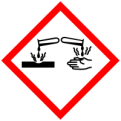 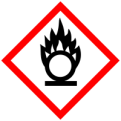 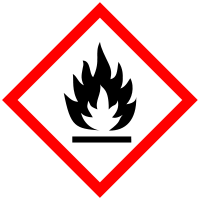 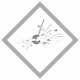 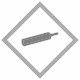 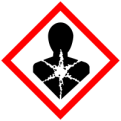 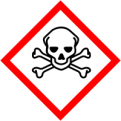 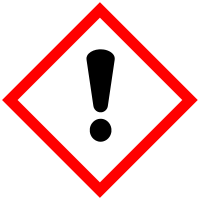 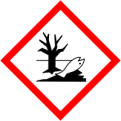 